ИСЕЧЦИ ИЗ ДНЕВНИХ НОВИНА 2025.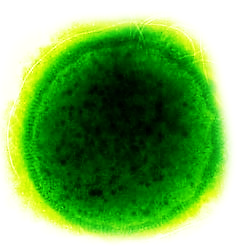 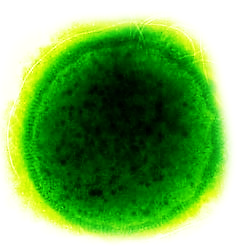 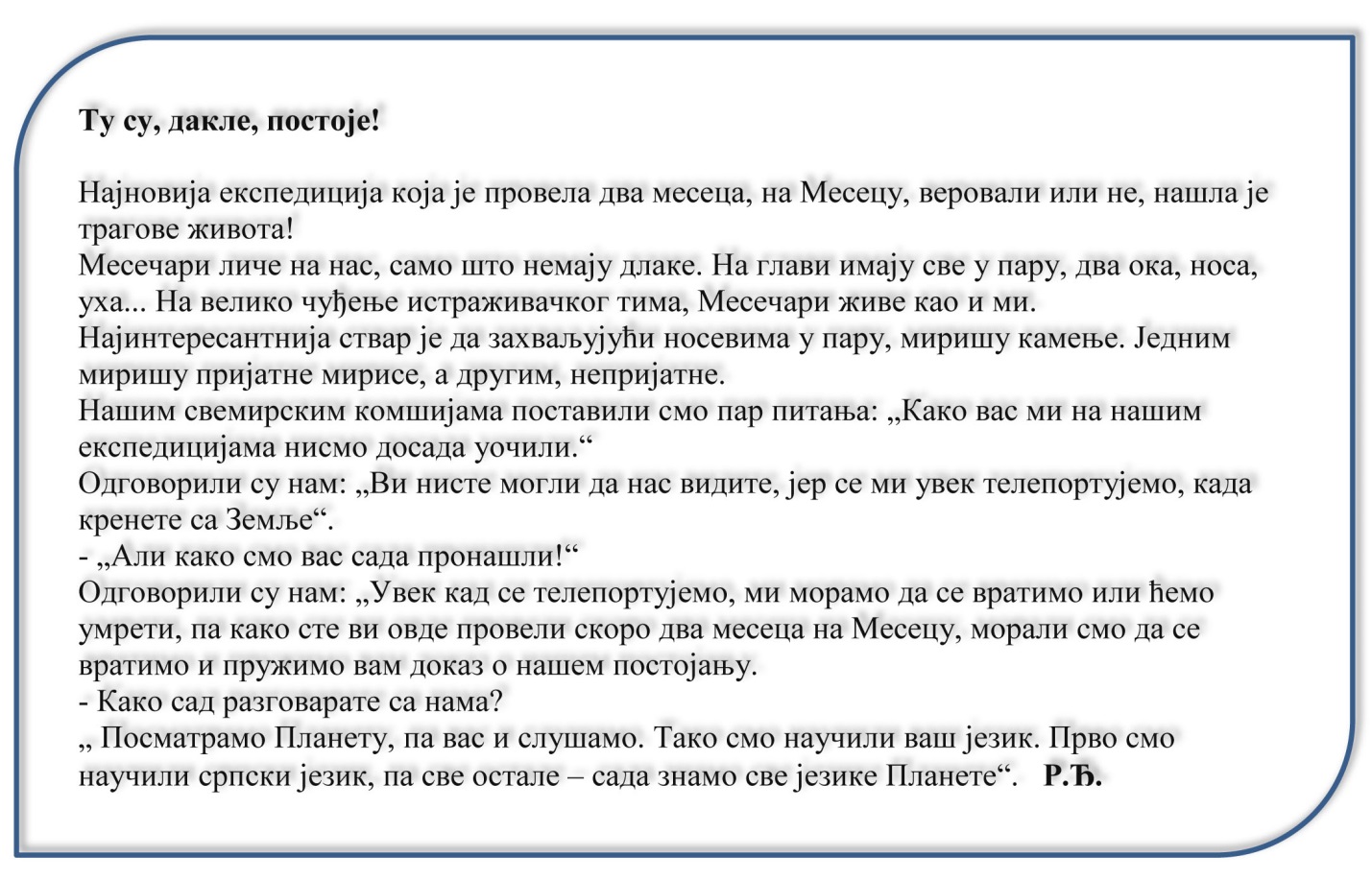 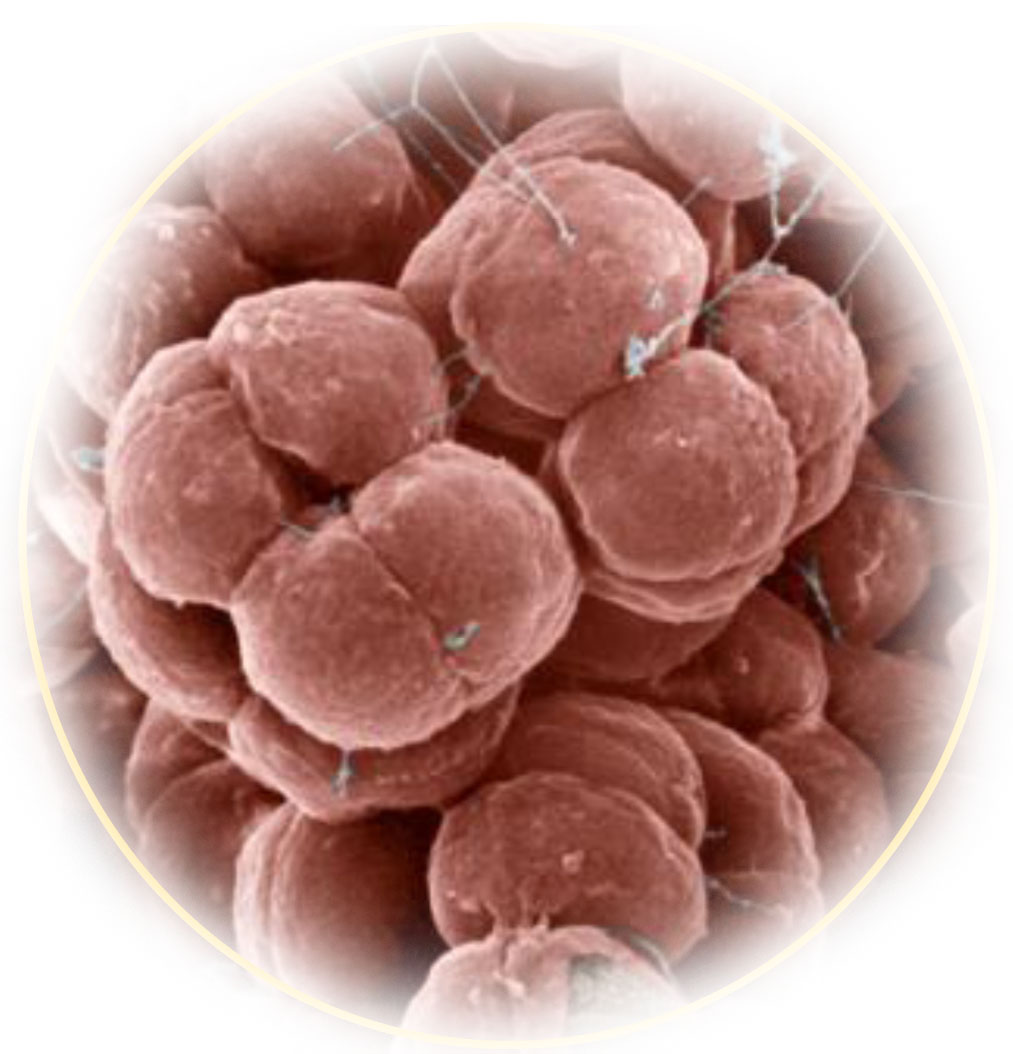 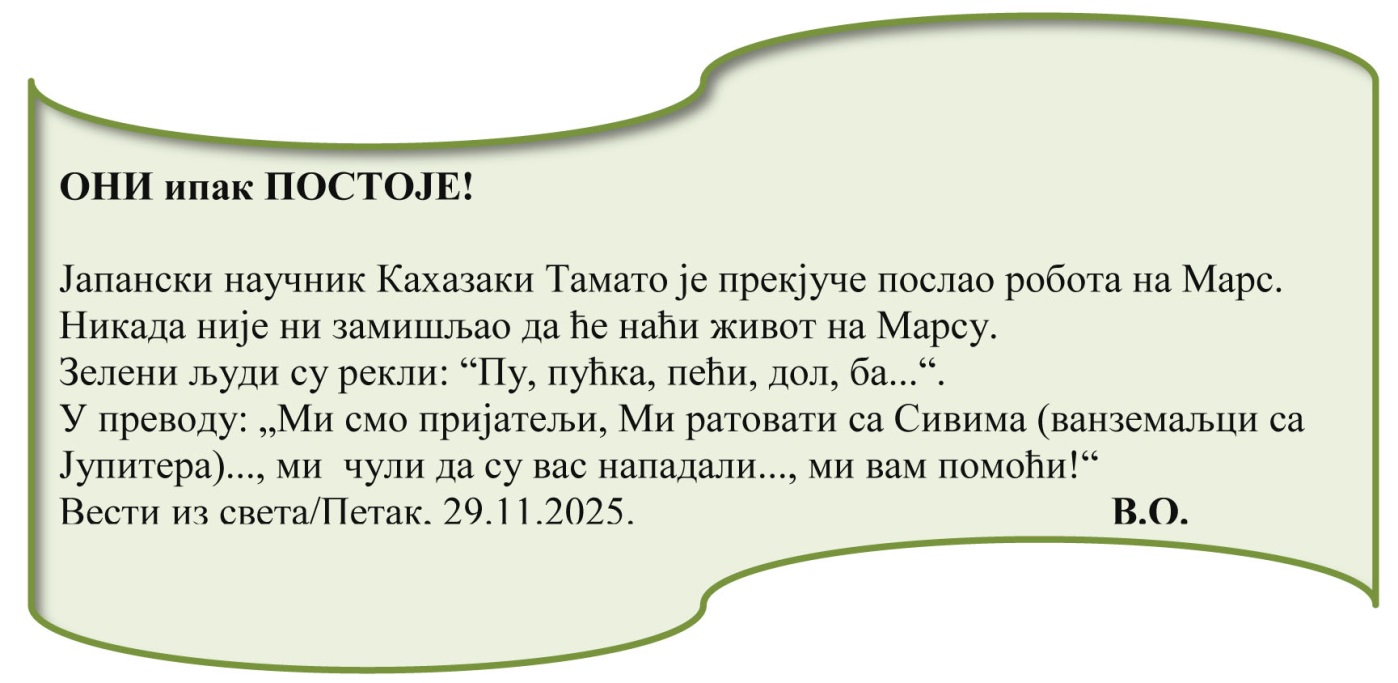 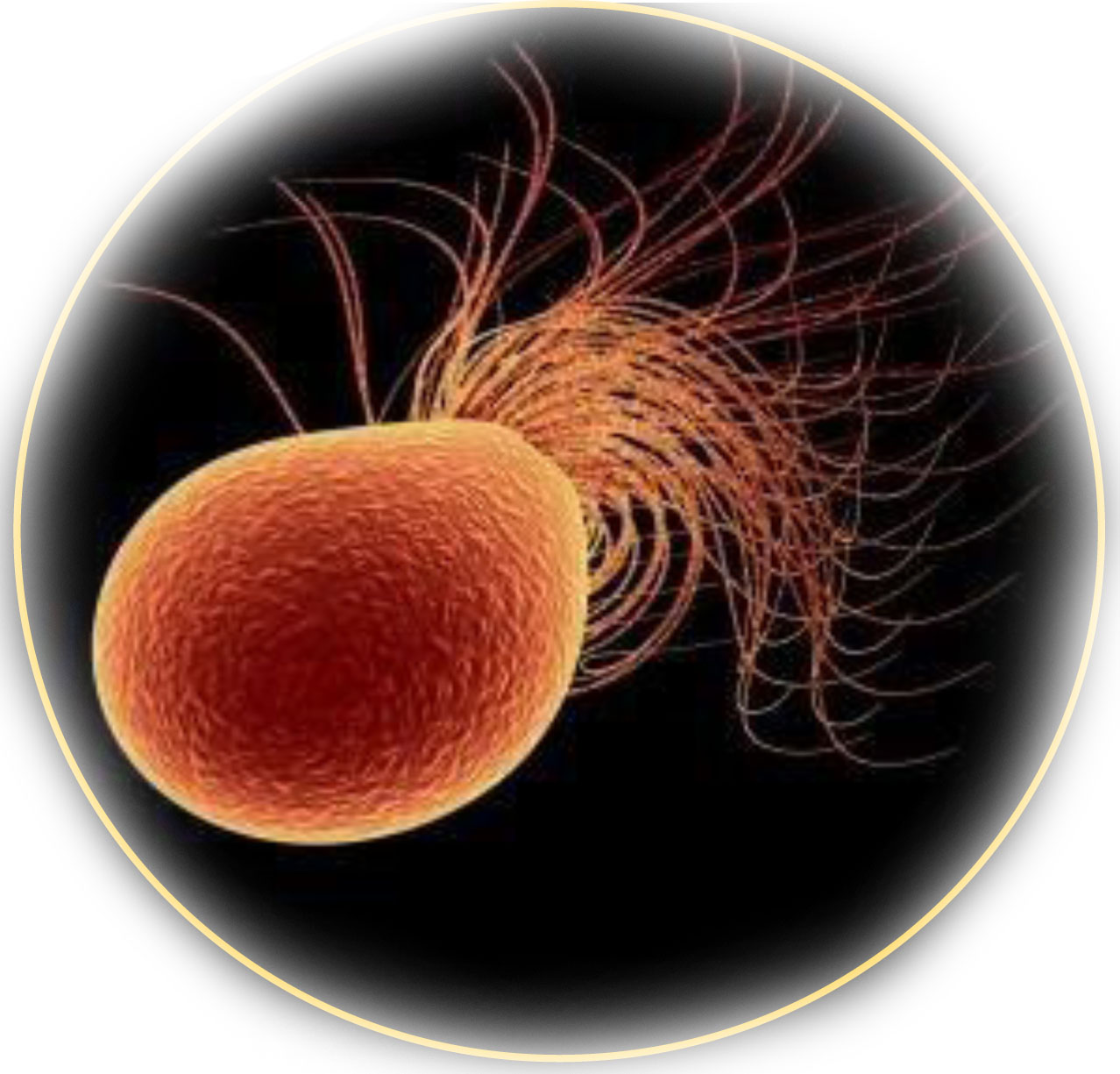 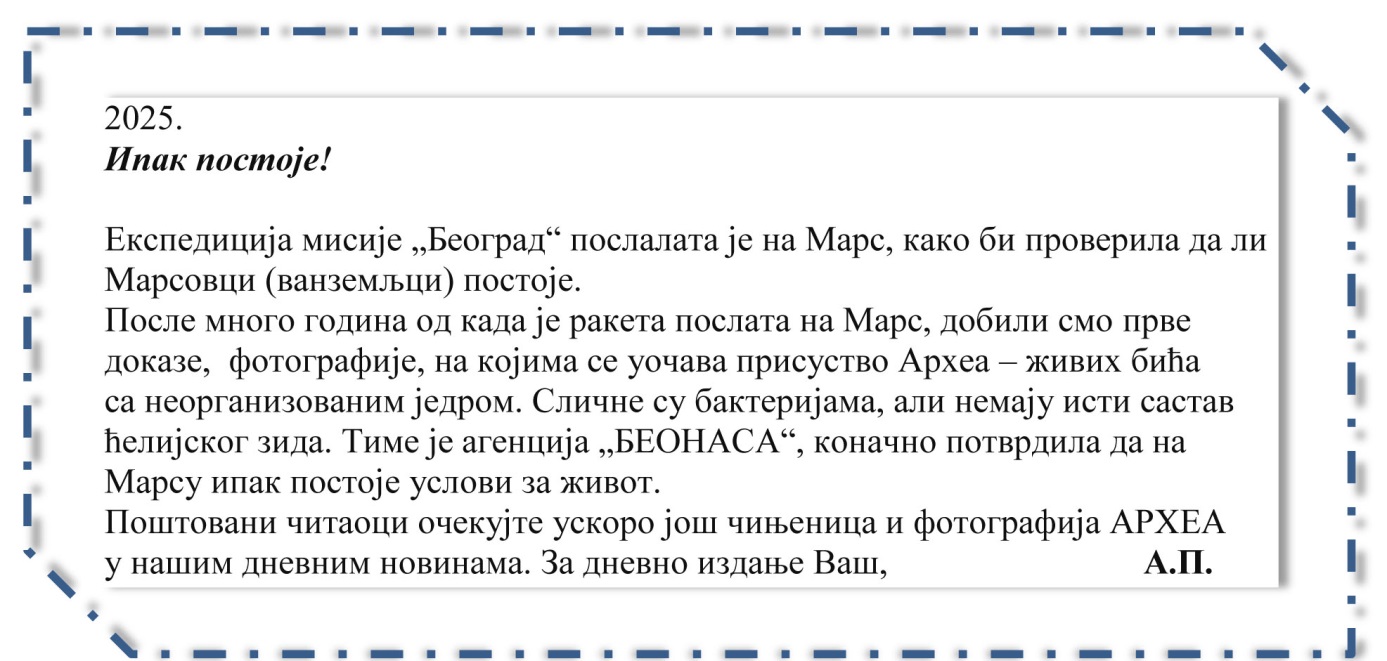 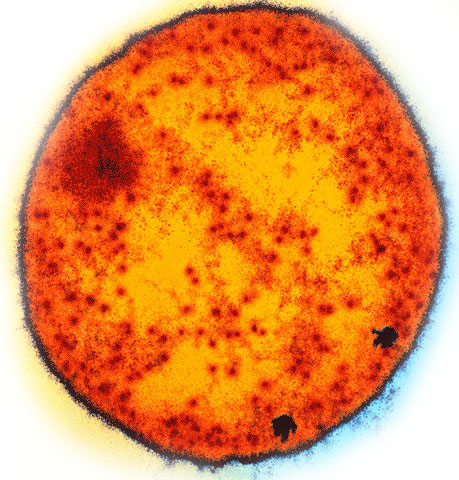 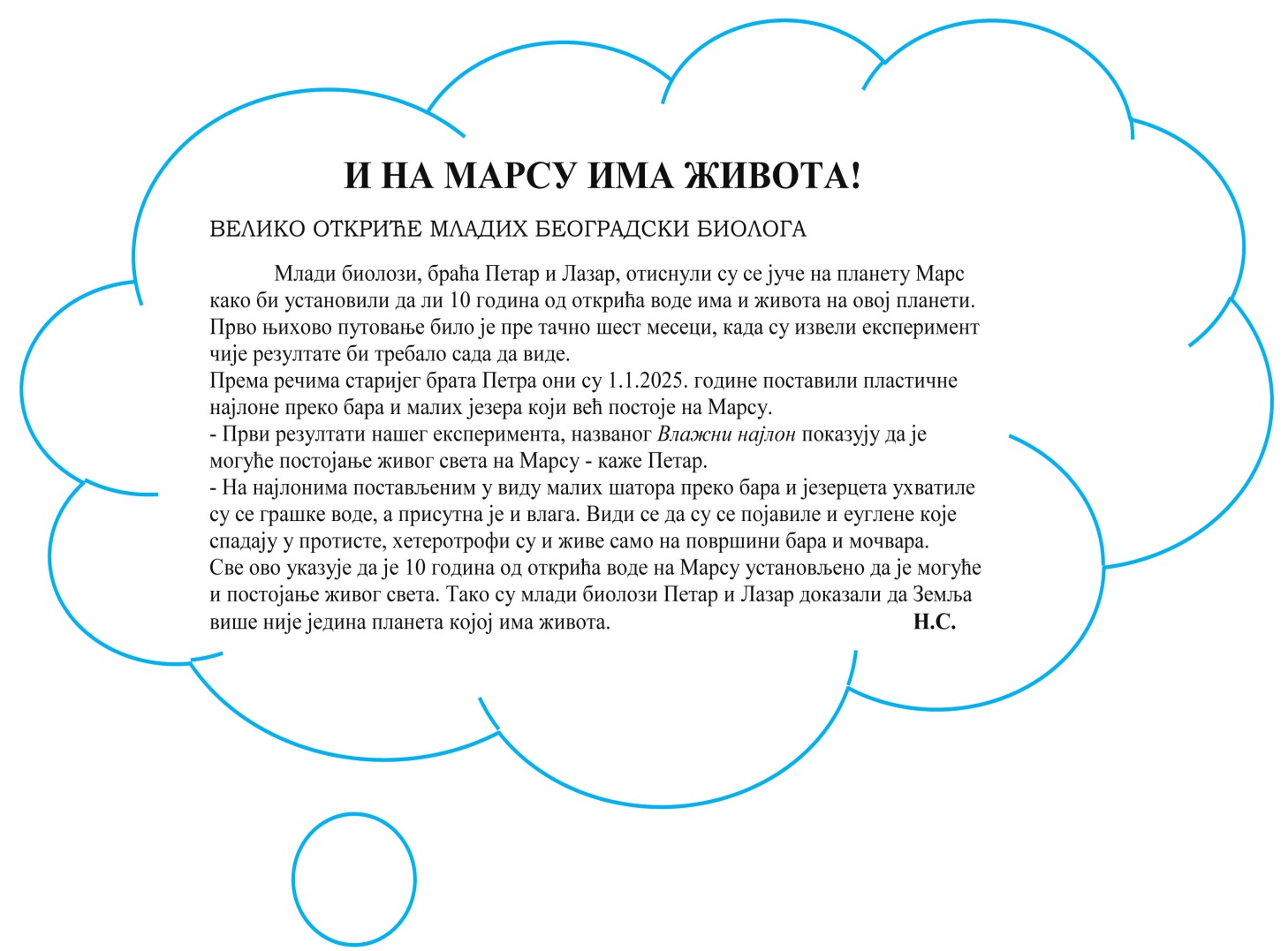 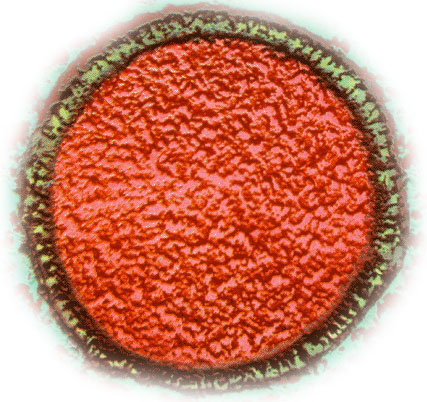 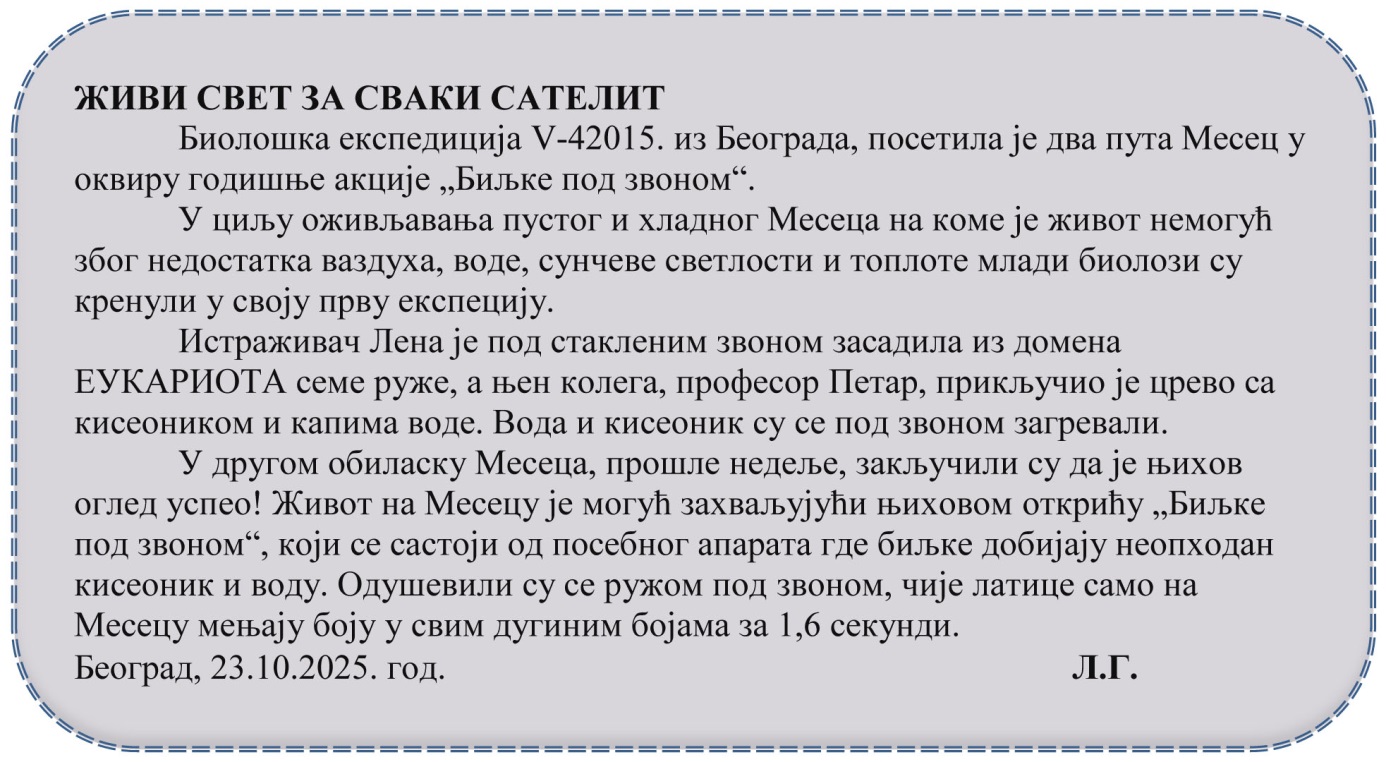 